別記様式第２号－２令和　　年　　月　　日補助金　算定・精算　書　　　　　　　　　　　　　　　　　住宅改修業者登録　兵住改　　　第　　　　　　号所在地会社名代表者名　　　　　　　　　　　　印下記のとおり　見積り　・　精算　致します。【添付書類】耐震改修工事費内訳書耐震改修工事費内訳書（例）（第　１面／　　面）Ａ．補助対象工事費　内訳明細書（第　　面／　　面） 別記様式第５号令和　　年　　月　　日耐震改修工事実施確認書本耐震改修工事は、　　　　年　　月　　日付け　　　　第　　　　号の住宅耐震化事業補助金交付決定通知書のとおり実施しており、当該申請書に記載している改修後の耐震性能を有することを確認しましたので、住宅耐震化事業補助金交付決定通知書第８項に規定する耐震改修工事状況写真を添えて報告します。確認者氏名　　　　　　　　　　　　　　　    　　（　　）建築士　　　（　　）登録第　　　　　　　号建築士事務所名　　　　　　　　　　　　　　　　　　（　　）建築士事務所（　　）知事登録第　　　　　号□　耐震改修工事状況写真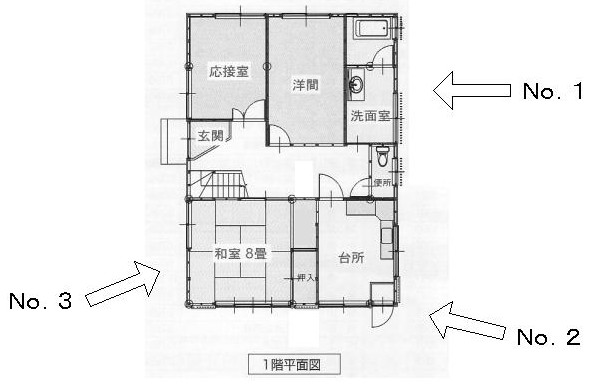 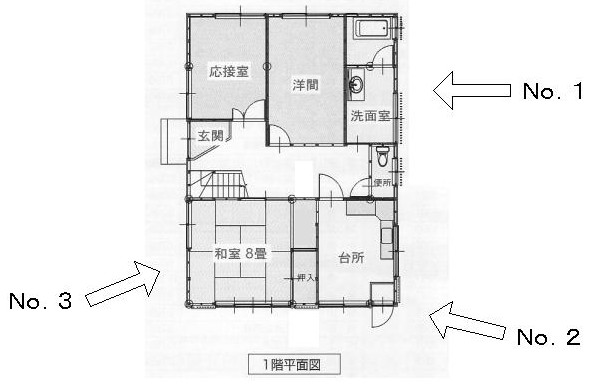 ※ 工事写真撮影箇所図について(1) 右図の例にならって撮影箇所を図示してください（別紙可）。(2) 補強箇所を明示し、凡例を設ける等して適宜補強方法を付記してください。(3) 次頁以降の工事写真には、工事写真撮影箇所図の補強箇所番号を明示してください。※ 工事写真について(1) 工事写真は次頁様式を参考に、改修前・工事中・改修後の写真を添付してください。例）構造用合板による補強、接合部補強を行う場合の写真例　　　　　改修前、接合部補強（柱頭左・柱頭右・柱脚左・柱脚右）、構造用合板（受材等設置、合板設置）、仕上写真No.　　　　工事箇所No.　　　　　　　　　　写真No.　　　　工事箇所No.　工事内容（　　　　　　　　　　　　）　　  　　　工事内容（　　　　　　　　　　　　）写真No.　　　　工事箇所No. 　　　　　　　　　 写真No. 　　　　工事箇所No. 　工事内容（　　　　　　　　　　　　）　　　　　　工事内容（　　　　　　　　　　　　）写真No. 　　　　工事箇所No. 　　　　　　　　　写真No. 　　　　工事箇所No. 　工事内容（　　　　　　　　　　　　）　　　　　　工事内容（　　　　　　　　　　　　）※　この用紙をコピーの上、お使いください。（第　　面／　　面）別記様式第７号令和　　年　　月　　日耐震改修工事実績公表内容報告書佐　用　町　長　様住宅改修業者登録　兵住改　　　第　　　　　　　号所在地　〒会社名代表者名　　　　　　　　　　　　連絡先（TEL）　　　　下記のとおり、本工事の実績について、報告します。記　　　※補助対象経費(⑪)÷延べ面積(⑧)÷（改修後評点(⑩)－改修前評点(⑨)）□屋根軽量化工事費補助　・　□シェルター型工事費補助□屋根軽量化工事費補助　・　□シェルター型工事費補助□屋根軽量化工事費補助　・　□シェルター型工事費補助□屋根軽量化工事費補助　・　□シェルター型工事費補助住宅の所有者住宅の所有者住宅の所在地住宅の所在地総工事費	(c)=(a)+(b)総工事費	(c)=(a)+(b)円円補助対象工事費	(a)円その他工事費	(b)円Ⅰ．直接工事費　内訳書名　称数量単位金　額備　考Ａ．補助対象工事直接工事費１－式共通費・諸経費１－式消費税１－式合計(a)Ｂ．補助対象外工事１－式直接工事費１－式共通費・諸経費１－式消費税合計(b)総計(c)=(a)+(b)Ａ．補助対象工事費Ａ-1　直接工事費(１)直接仮設工事１－式(２)耐震補強工事１１－式(３)耐震補強工事２１－式(４)屋根工事１－式(　) …１－式(　) …１－式(　) …１－式(　) …１－式Ａ-2　共通費・諸経費１－式Ａ-3　消費税１－式Ａ　 合計名　称摘　要数量単位単価金　額備　考(1)直接仮設工事 墨出し式足場㎡養生㎡…計(2)耐震補強工事１①和室1　構造用合板t=12㎡壁　部分解体㎡床　部分解体㎡天井部分解体㎡壁　部分仕上㎡床　部分仕上㎡天井部分仕上㎡片引きﾌﾗｯｼｭﾄﾞｱしな合板W900*H1,820箇所新設計(4) 屋根工事屋根ふき替え工事㎡とい取替え工事横とい　取替え工事ｍ計（  ）計１　住宅の名称１　住宅の名称所在地２　工事写真撮影箇所図※２　工事写真撮影箇所図※２　工事写真撮影箇所図※①工事場所(市町名のみ)②補助種別□ 住宅耐震改修工事費補助□ 簡易耐震改修工事費補助□ 屋根軽量化工事費補助③建て方□ 戸建住宅　　□ その他共同住宅　　□ マンション④構造⑤建築年月⑥階数地上　　　　階　　　地下　　　階⑦戸数　　　　　　　戸⑧延べ面積（㎡）　　　　　　　㎡⑨改修前評点⑩改修後評点⑪補助対象経費（円）　　　　　　　　　　　　　　　円⑫工事内容□ 基礎、柱、はり、耐力壁等の補強工事□ 屋根軽量化工事□ 耐震改修以外の工事(補助対象経費に含んでいる場合のみ)⑬延べ面積当り評点上昇分当り補助対象経費※　　　　　　　　　　　　　　　円